«Индивидуализация образовательного процесса в рамках внедрения федерального государственного образовательного стандарта дошкольного образования»Одним из достоинств Федерального государственного образовательного стандарта дошкольного образования   является обращение к личности ребёнка. Сквозной нитью в стандарте реализуется принцип индивидуализации:-п. 1.4 Основные принципы дошкольного образования – построение образовательной деятельности на основе индивидуальных особенностей каждого ребенка, при котором сам ребенок становится активным в выборе содержания своего образования, становится субъектом образования (т. е. индивидуализация дошкольного образования);1.6 Задачи стандарта – создание благоприятных условий развития детей в соответствии с их возрастными и индивидуальными особенностями и склонностями развития способностей и творческого потенциала каждого ребёнка как субъекта отношений с самим собой, другими людьми, взрослыми и миром; формирование социокультурной среды, соответствующей возрастным, индивидуальным, психологическим и физиологическим особенностям детей;3.2 Требования к психолого-педагогическим условиям реализации основной образовательной программы дошкольного образования.-п. 3.2.1 –   использование в образовательной деятельности форм и методов работы с детьми, соответствующих их возрастным и индивидуальным особенностям;п. 3.2.3 – При реализации Программы может проводиться оценка индивидуального развития детей. Результаты педагогической диагностики (мониторинга) могут использоваться исключительно для решения следующих образовательных задач: индивидуализация образования (в том числе поддержка ребёнка, построение его образовательной траектории или профессиональная коррекция особенностей развития);п. 3.2.5 – Условия, необходимые для создания социальной ситуации развития детей, соответствующей специфике дошкольного возраста, предполагают: поддержку индивидуальности и инициативы детей через создание условий для свободного выбора детьми деятельности, участников совместной деятельности;создание условий для принятия детьми решений, выражения своих чувств и мыслей;поддержку детской инициативы и самостоятельности в разных видах деятельности.Таким образом, главным принципом современных преобразований является ориентация на индивидуализацию обучения.Стандарт ориентирует работников дошкольного образования на поддержку индивидуальности и инициативы детей, построение образовательного процесса с учётом индивидуальных особенностей, способностей и возможностей каждого ребенка.Под индивидуализацией понимается процесс раскрытия индивидуальности ребенка в специально организованной образовательной среде. Каждый ребенок имеет право на собственный путь развития. Поэтому необходимо создать условия для воспитания и обучения всех детей, а также каждому дошкольнику предоставить возможность проявить индивидуальность и творчество.Только так возможно воспитание самостоятельной, инициативной, творческой личности ребёнка.Индивидуализация – обучение, при организации которого учитывается вклад каждого ребенка в процесс обучения. Индивидуализация основывается на предпосылке, что не может быть двух детей, которые учатся и развиваются совершенно одинаково – каждый ребенок приобретает и проявляет собственные знания, отношение, навыки, личностные особенности и т.д.Индивидуализация образования основана на поддержке детей в развитии их потенциальных возможностей, стимулировании стремления детей самостоятельно ставить цели и достигать их в процессе познания. Внимание педагогов направлено на обеспечение активного участия ребенка в учебном процессе.Индивидуализация достигается за счет учета наличного уровня развития каждого ребенка и планирования соответствующих видов деятельности, которые гарантировали бы каждому ребенку возможность добиться успеха.Для этого требуется всесторонняя информация о развитии ребенка, его индивидуальных особенностях:– возраст, состояние здоровье, уровень развития (физического, эмоционального, когнитивного)– семейная культурная среда– способности (потребности/сильные стороны), интересы– характер и темперамент.Внимательно наблюдая за детьми и выявляя их интересы и сильные стороны, взрослые помогают детям решать их проблемы такими путями, которые бы соответствовали их индивидуальному стилю обучения.В чем состоят некоторые методы индивидуализированного обучения?Возникает проблема реализации индивидуализации в массовом образовательном учреждении: как достичь поставленных перед педагогами благородных целей, одновременно обучая всех по-разному.Первое условие индивидуализации образовательной деятельности с детьми –создание развивающей среды, которая бы стимулировала активность детей.Группа детей представляет собой уникальное микросообщество с собственной неповторимой субкультурой (любимые занятия и игры, принятые в группе правила, интересы детей и увлечения взрослых, особенности межличностного общения и другие характеристики) в которой индивидуализация учения и развития проявляется стихийно.Делая свой собственный выбор (содержания, партнерства, материалов, места и способа работы), каждый ребенок действует по своему усмотрению или по согласованию с другими членами микрогруппы, в своем темпе, получая свои результаты, в том числе приобретая новые знания, умения.Дети сами осуществляют индивидуализацию, когда они выбирают определенный центр активности или берут головоломку, в которой требуется сложить картинку из пяти частей, а не из двенадцати.Ситуация, когда каждый ребенок в группе занят своим делом – это и есть индивидуализация, возникающая естественным образом.Центры активности дают возможность индивидуализировать образовательный процесс, исходя из собственных навыков и интересов. Например, в центре искусства, один ребенок будет рвать бумагу, а другой вырежет из нее ножницами замысловатую фигурку.В центре настольных игр один сложит картинку из четырех деревянных кубиков, тогда как другой предпочтет картонную головоломку из 25 кусочков.То есть в групповой комнате все материалы и оборудование, ее интерьер должны способствовать развитию каждого из детей, и предлагаемые виды деятельности учитывают разброс уровней развития разных детей.Воспитатель наблюдает за действиями детей и делает для себя записи, касающиеся их развития. Спустя некоторое время он предложит детям более сложные материалы, которые усложняют задачу, или же, если потребуется, окажет прямую помощь в овладении сложным умением. При таком подходе ребенок может расти и развиваться в своем собственном темпе.Распорядок дня должен включать различные виды занятий : совместные в малых группах и индивидуальные, под руководством воспитателя или самостоятельно.Должно быть отведено время на занятия по выбору – так дети учатся сознательно делать выбор и реализовывать свои интересы и способности.Умение детей осуществлять выбор, решать проблемы, взаимодействовать с окружающими сверстниками и взрослыми, ставить и достигать индивидуальные цели – вот что является наиболее важным для освоения образовательной программы в дошкольном учреждении.Итак, для того, чтобы естественная индивидуализация могла состояться, от взрослых требуется умение:– создавать развивающую среду, учитывающую интересы и уровень развития разных детей– выделять в режиме время для игр и самостоятельных занятий,– готовность оказать помощь и поддержку в ситуациях, когда они нужны.В целях индивидуализации предметно-пространственной развивающей среды можно использовать оформление стендов, уголков:“Здравствуйте, я пришел”Размещая утром свою фотографию, ребенок начинает чувствовать себя членом данного сообщества детей и взрослых. Ребенок – личность, член коллектива.“Уголок именинника” Постоянное функционирование стенда или уголка с фотографиями детей и обозначением дня их рождения, дополненный гороскопом, названием сезонов, месяца, числа (с целью познавательного развития).“Мое настроение” Воспитатель, родители могут отследить эмоциональное состояние каждого ребенка в течение дня, а дети учатся осознавать свое эмоциональное состояние Ребенок и воспитатель – аналитики;родитель – информируемыйРубрика “Я умею, я люблю, хочу научиться” Заполняется со слов ребенка и раскрывает его интересы и возможности.“Книга рекордов” Лучшие спортивные достижения детей (самый высокий прыжок, лучший теннисист, лучший в беге, лучший лыжник и т. д.) заносятся в “Книгу рекордов”Неотъемлемой частью индивидуализированного обучения и воспитания выступает проектная деятельность.Проектная деятельность позволяет воспитывать самостоятельную и ответственную личность, развивает творческие начала, целеустремленность, настойчивость, учит преодолевать трудности. Обучение строится в рамках личностно-ориентированной модели, учитывающей индивидуальные темпы усвоения материала, интересы дошкольников.В нашем дошкольном учреждении разрабатываются и внедряются проекты по разным направлениям образовательной деятельности:– по физическому развитию «Мой весёлый звонкий мяч», цель – научить  детей и родителей подвижным играм с использованием мяча в самостоятельной двигательной деятельности и совместном активном отдыхе; «Хочу быть здоровым», цель – приобщение детей к здоровому образу жизни.– по речевому развитию «Дошкольник в мире книг», цель – становление ребенка – читателя в процессе его совместного с педагогами и родителями общения с книгой в детском саду и дома; «Сказка как источник творчества», цель – развитие речевого творчества старших дошкольников в процессе обучения сочинению собственных сказок и рассказов.– по познавательному развитию «Давным – давно была война», цель –патриотическое воспитание дошкольников; «Город, в котором мы живём», цель – развитие у детей наиболее  полных преставлений о родном городе; «Народная кукла», цель – пробудить интерес детей к русской культуре и традиционной народной кукле.Наряду с общей темой проекта, для каждой подгруппы детей ставятся конкретные задачи в соответствии с их индивидуальными особенностями и возможностями. Каждый проект обеспечивает индивидуальную траекторию развития дошкольника. В ходе разработки  проектов педагоги ориентируются на зону актуального и ближайшего развития воспитанников.Основные принципы разработки и реализации проектов:уважение личности ребенка,принцип системности,индивидуальный подход,принцип сознательности и активности.Разработка проекта начинается с определения актуальной проблемы, выявления предпочтения детей к различным видам деятельности.  Педагог готовит предварительный план решения проблемы для каждой группы. В группе сосредотачивается необходимый материал, который  помогает детям активно осваивать различные способы познания окружающего мира; организуется соответствующая предметно-развивающая среда.  Дети по ходу реализации проекта вносят свои предложения, тем самым они становятся подлинными субъектами образовательной деятельности, реализуя право на саморазвитие.Технология проектирования позволяет в достаточной мере реализовать принцип индивидуализации образовательного процесса, обеспечивая каждому ребенку признание собственной важности и необходимости в коллективе. Каждый видит результаты своих усилий, свой вклад в работу сначала группы, а затем всего коллектива. Ребенок понимает, что и другие участники процесса замечают его вклад в общее дело, поэтому стремится не отстать от других.В результате проектной деятельности дошкольник приобретает способность самостоятельно выдвигать темы проектов, у него развивается логика, способность определять свою позицию, понимание того, что на сложный вопрос нет простых ответов, что явление необходимо исследовать с разных сторон. Ребенок начинает осознавать значение совместных усилий при работе в творческой группе; понимать свои возможности и значение; у него развивается подлинная активность и самостоятельность. Активное применение проектной деятельности дает возможность дошкольнику осваивать новые способы человеческой деятельности в социокультурной среде, развивать его компетентность.Другими методами обеспечения индивидуализации образования является организация кружковой работы педагогом и составление индивидуального маршрута развития ребёнка.    Муниципальное бюджетное дошкольное             образовательное учреждение       «Детский сад №26 «Золотая рыбка»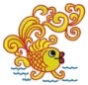     Муниципальное бюджетное дошкольное             образовательное учреждение       «Детский сад №26 «Золотая рыбка»Адрес: 623752 Свердловская область,  г. Реж, ул. Чапаева, д. 23
Тел.: 8 (34364)  3 88 80     Email: detsad_zolotayrubka@mail.ru